Estado do Rio de Janeiro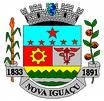 Prefeitura da Cidade de Nova IguaçuSecretaria Municipal de CulturaANEXO VPROCESSO SELETIVO SIMPLIFICADO Nº 01/SEMCULT/2021 FORMULÁRIO DE RECURSOPESSOA FÍSICA(Preenchimento obrigatório)NOME:		 CPF:  	PESSOA JURÍDICA(Preenchimento exclusivo para MEI)RAZÃO SOCIAL: 		 CNPJ: 	MOTIVO PARA O RECURSO(A	pessoa	inscrita	neste	Processo	Seletivo	deve	escrever	abaixo	seus/suas questionamentos/respostas)Nova Iguaçu,	de	de 2021.Rua Iracema Soares Pereira Junqueira, 65 – Centro – Nova Iguaçu Tel. 26660172